В рамках профориентационной работы, 18 марта в КГТУ им. И.Раззакова состоялся третий «День открытых дверей». В этот раз мероприятие для выпускников средних образовательных учреждений проходило в Кампусе 1 имени И.Раззакова.День открытых дверей начался с концертной программы студентов-активистов.Подробное представление Университета и его структурных подразделений проводили студенты-активисты. Программа мероприятия подразумевала более тесное взаимодействие с будущими абитуриентами и диалог по наиболее актуальным вопросам при поступлении и возможностям во время обучения. Так, по итогам дня открытых дверей школьники:•	ознакомились с условиями и процедурами поступления в один из престижнейших и старейших ВУЗов Кыргызстана;•	получили полную информацию о всех направлениях подготовки и специальностях университета;•	ознакомились с историей и перспективами развития университета, а также трудоустройством выпускников и возможностями, которые предоставляются студентам КГТУ;Особое внимание у участников мероприятия вызвали международные проекты и стартапы, в которых активно участвуют студенты Университета. В завершении дня открытых дверей для всех участников провели экскурсию по лабораториям Кампуса 1. 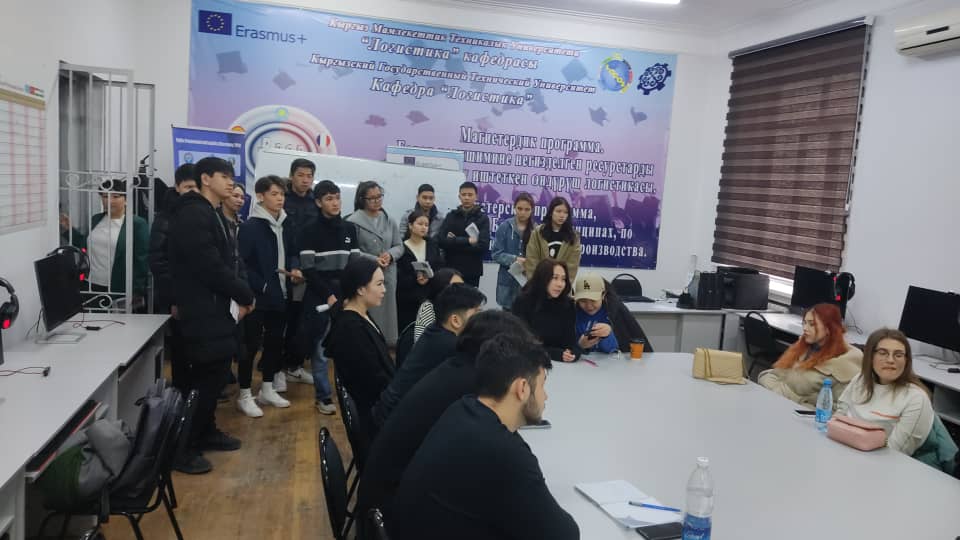 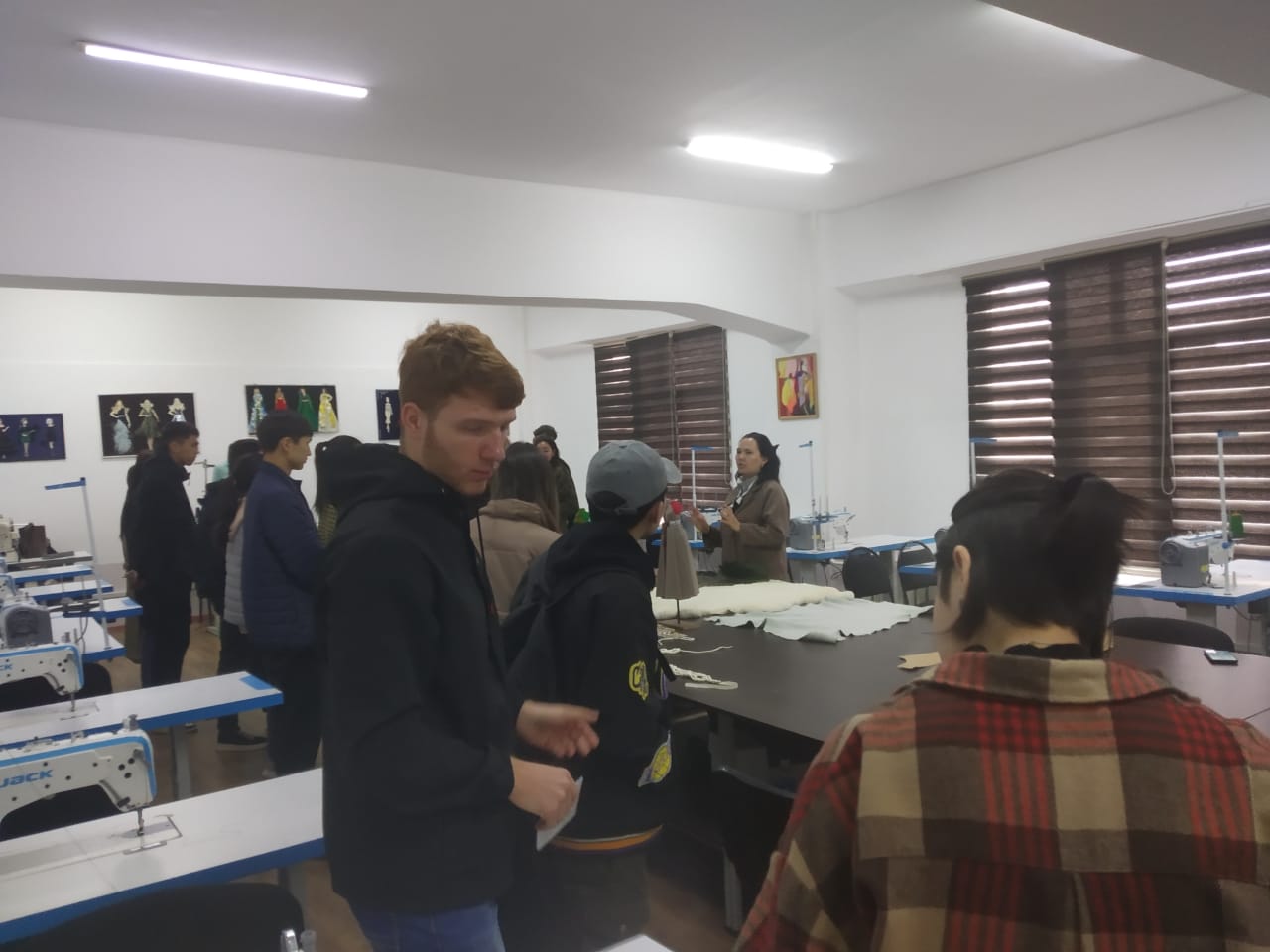 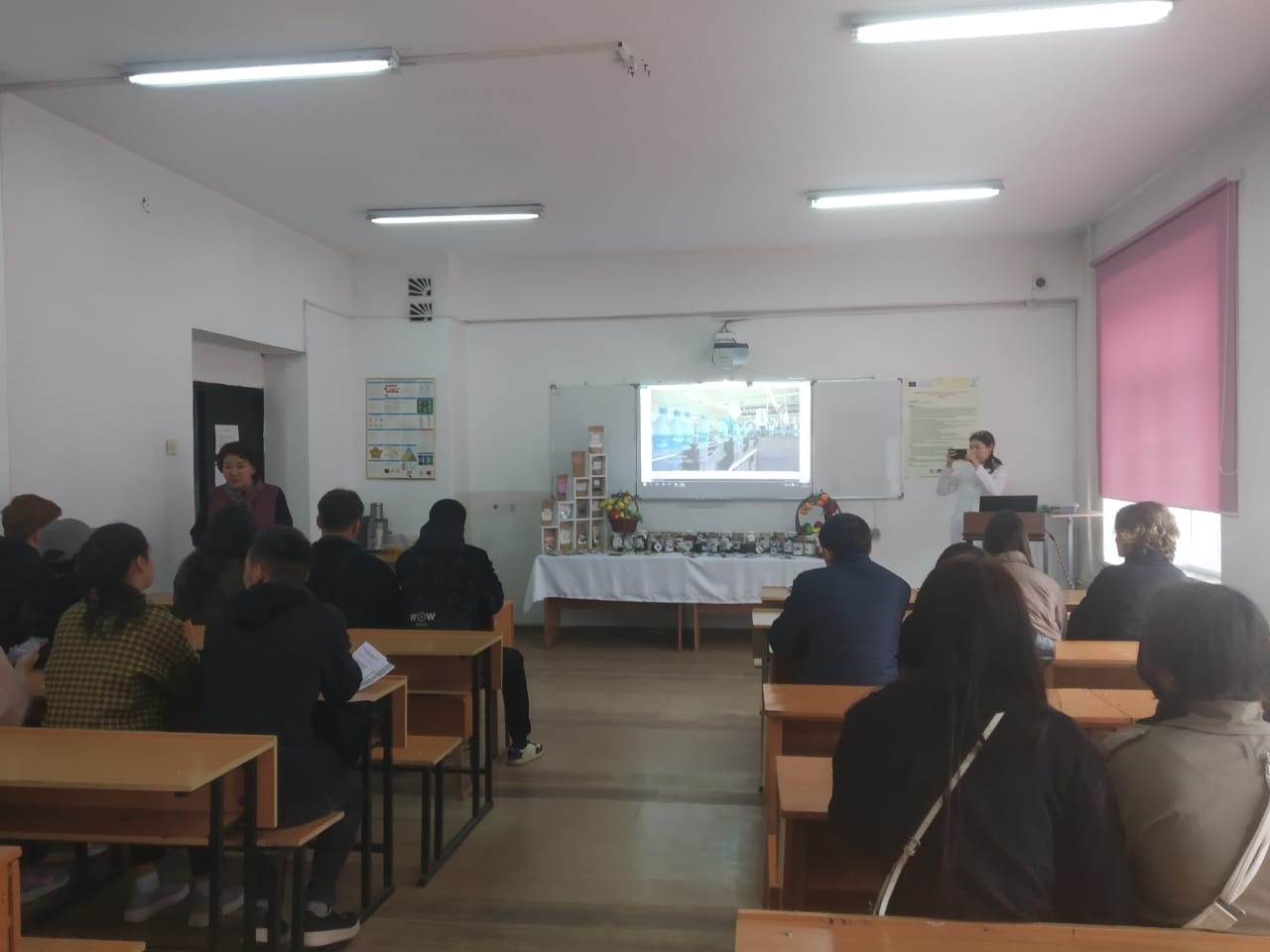 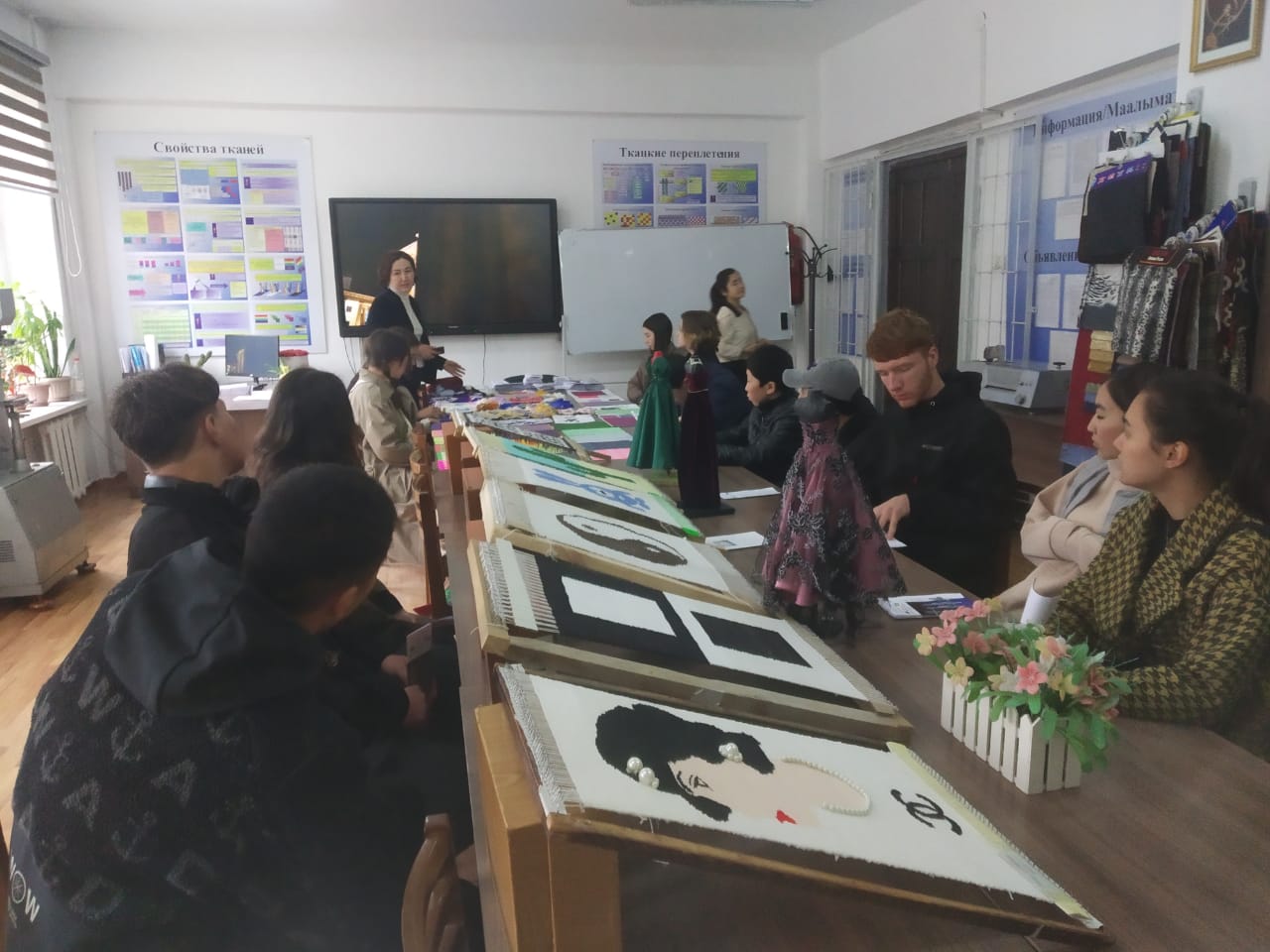 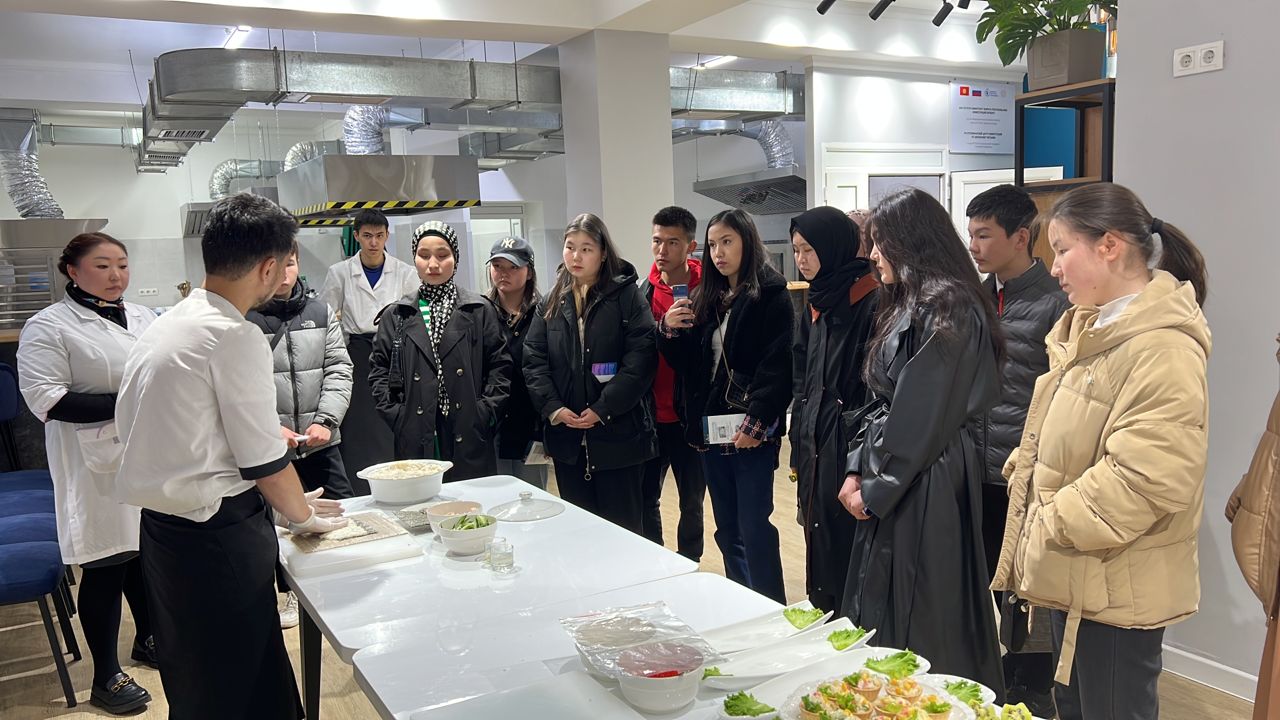 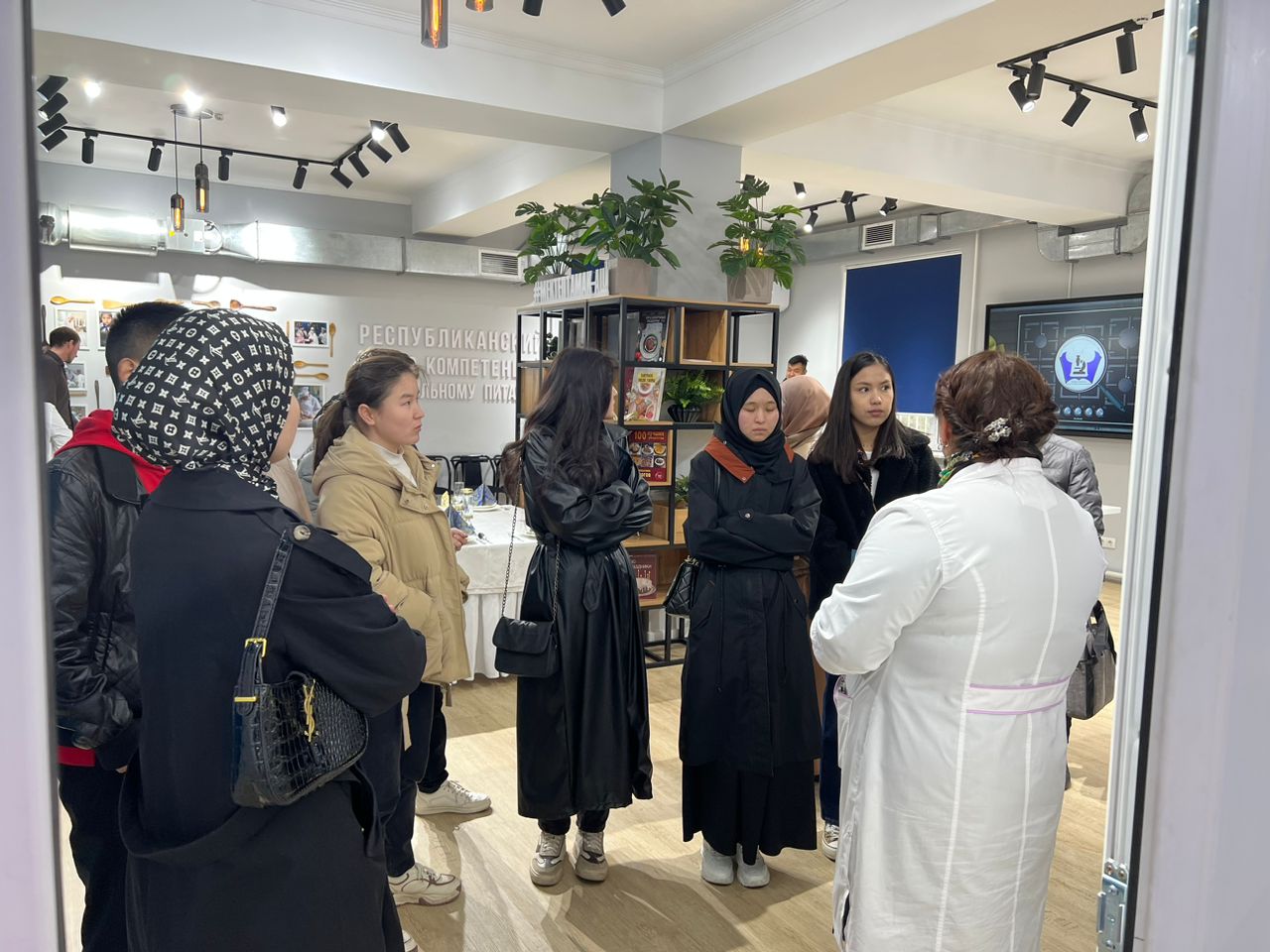 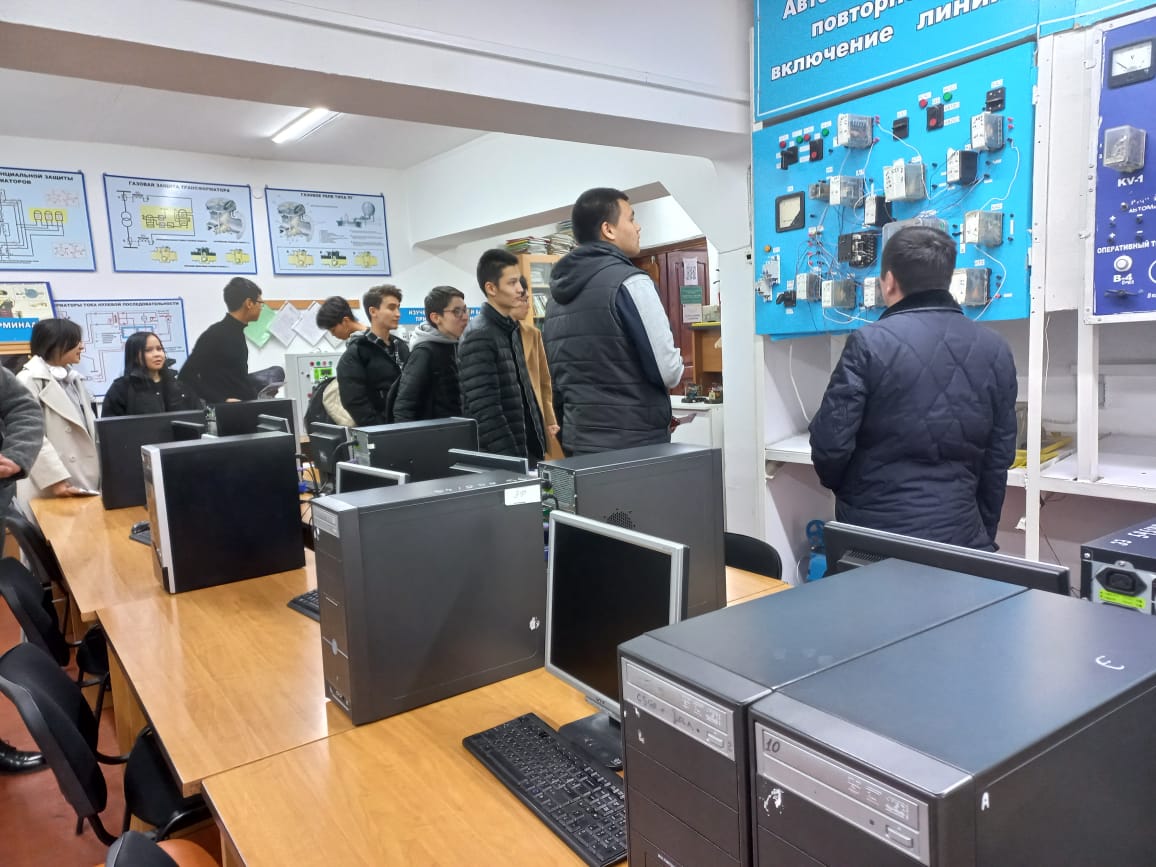 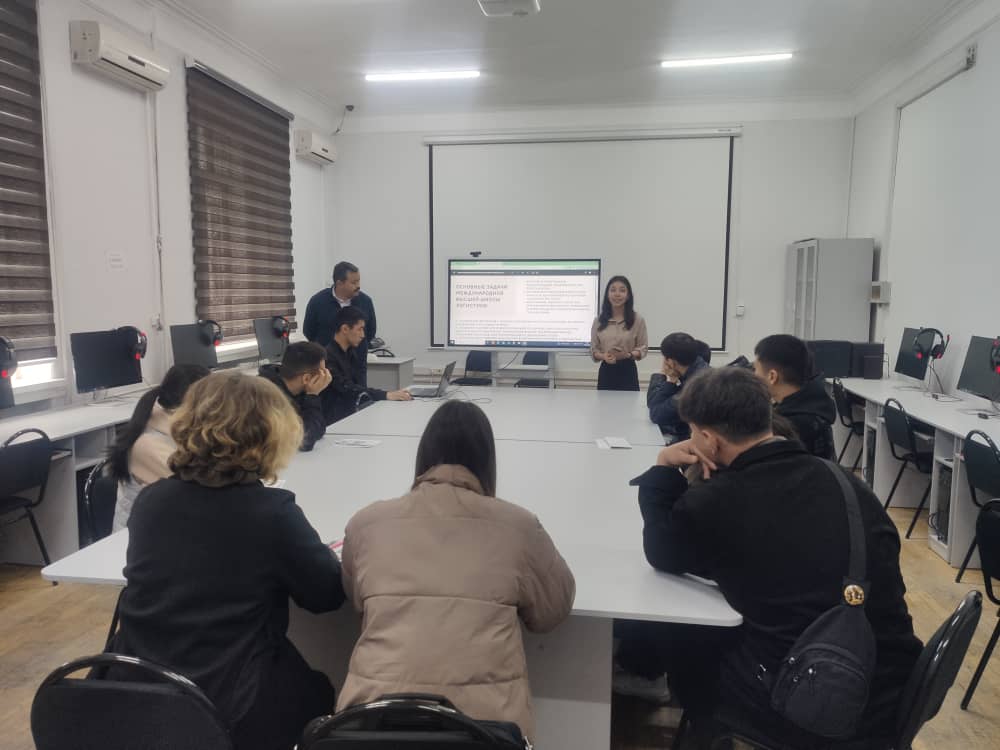 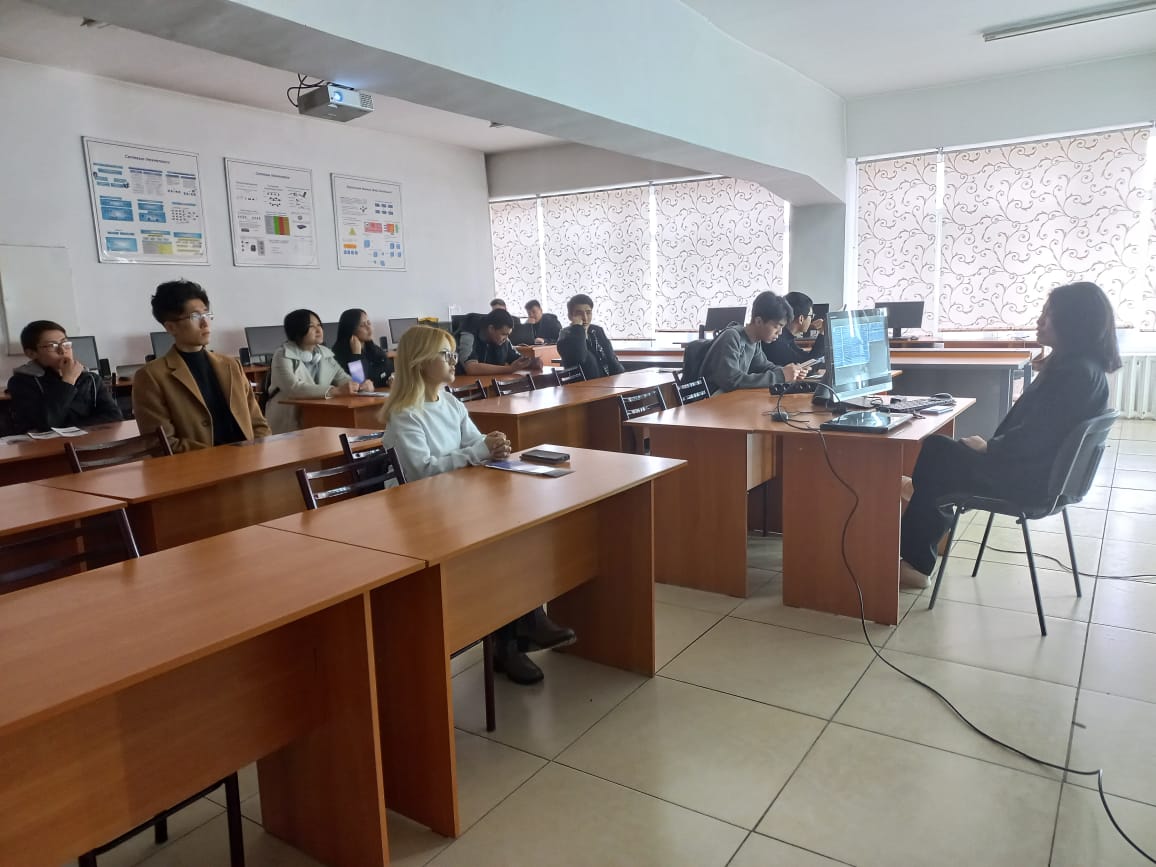 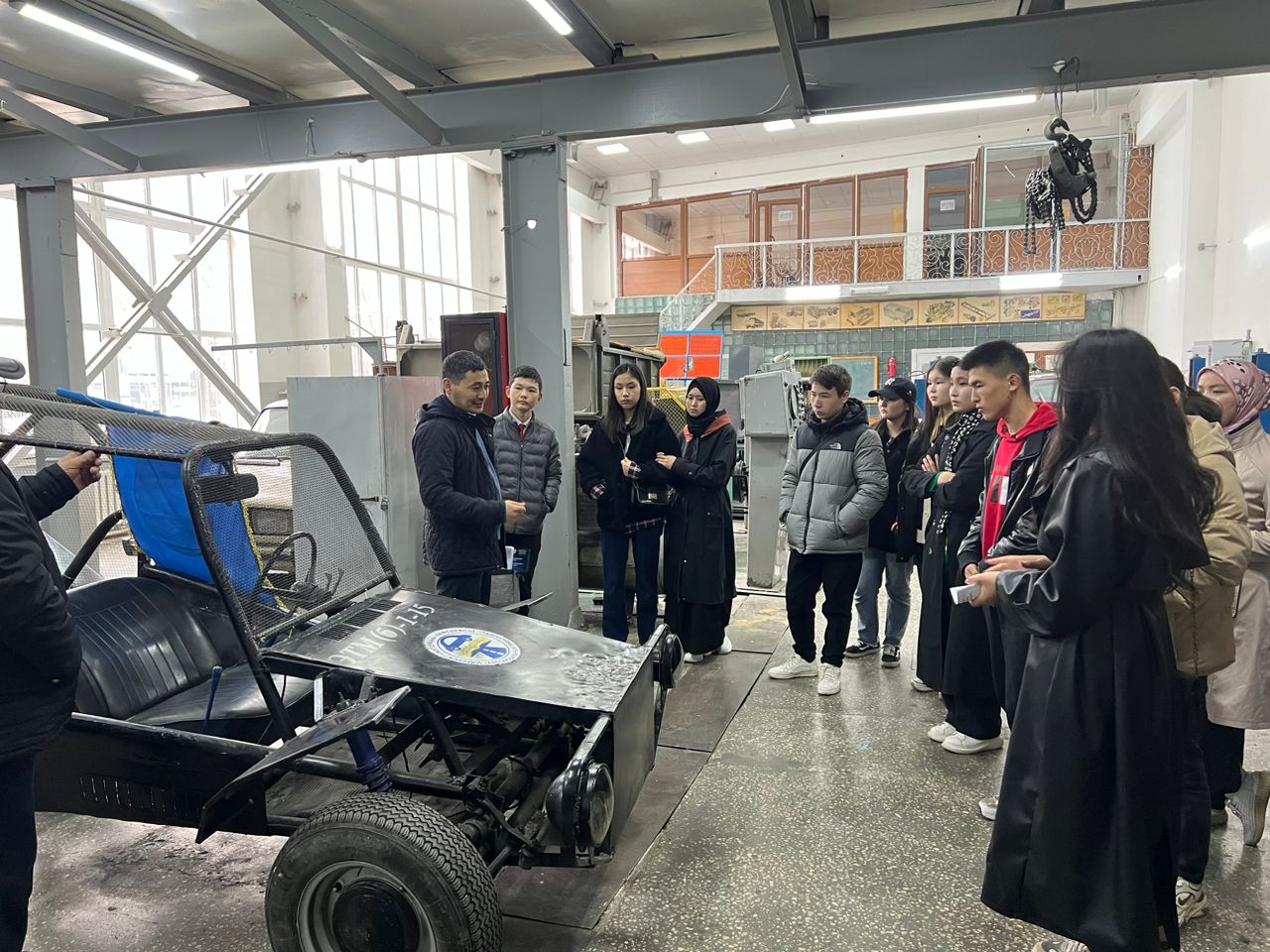 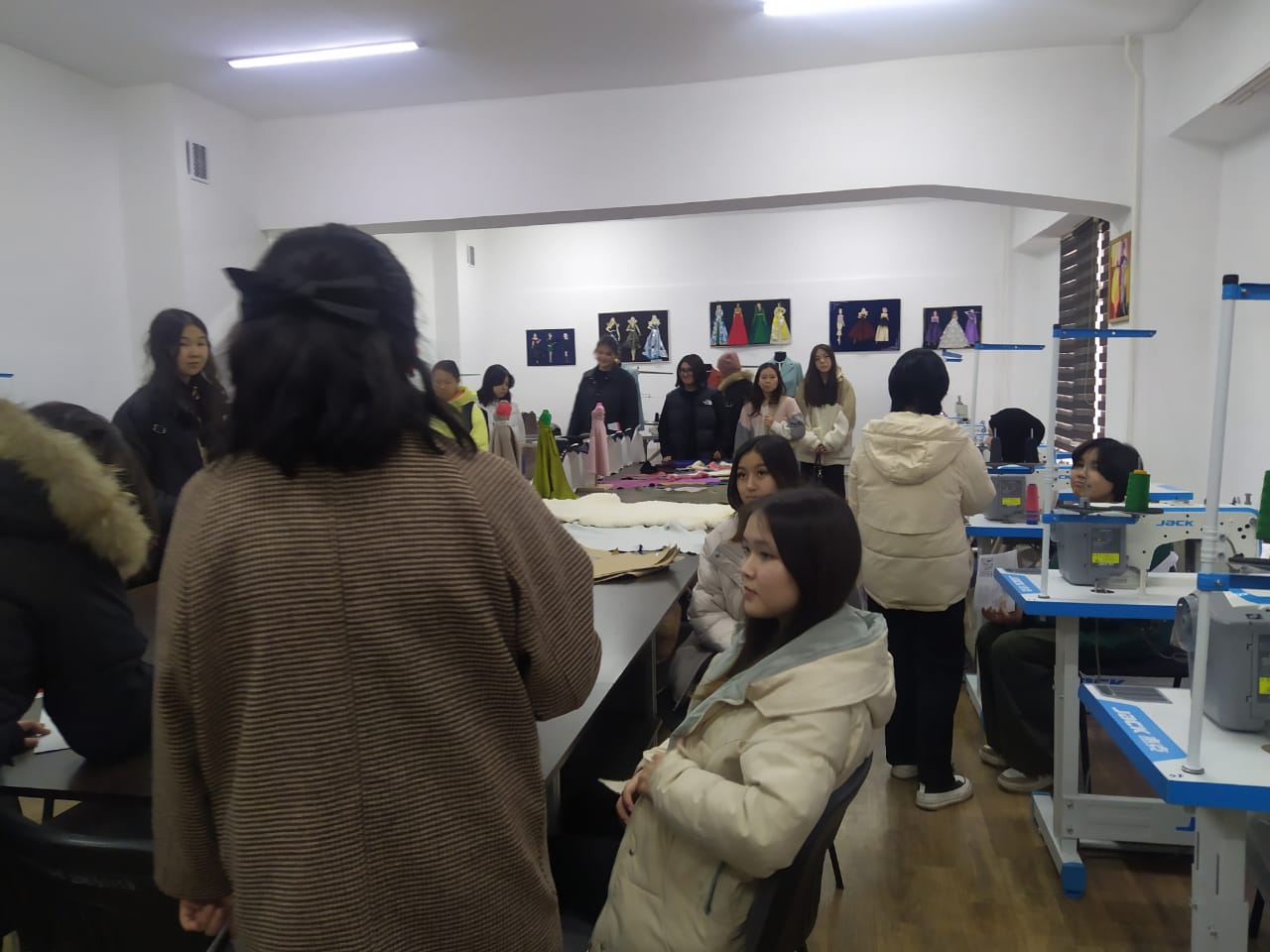 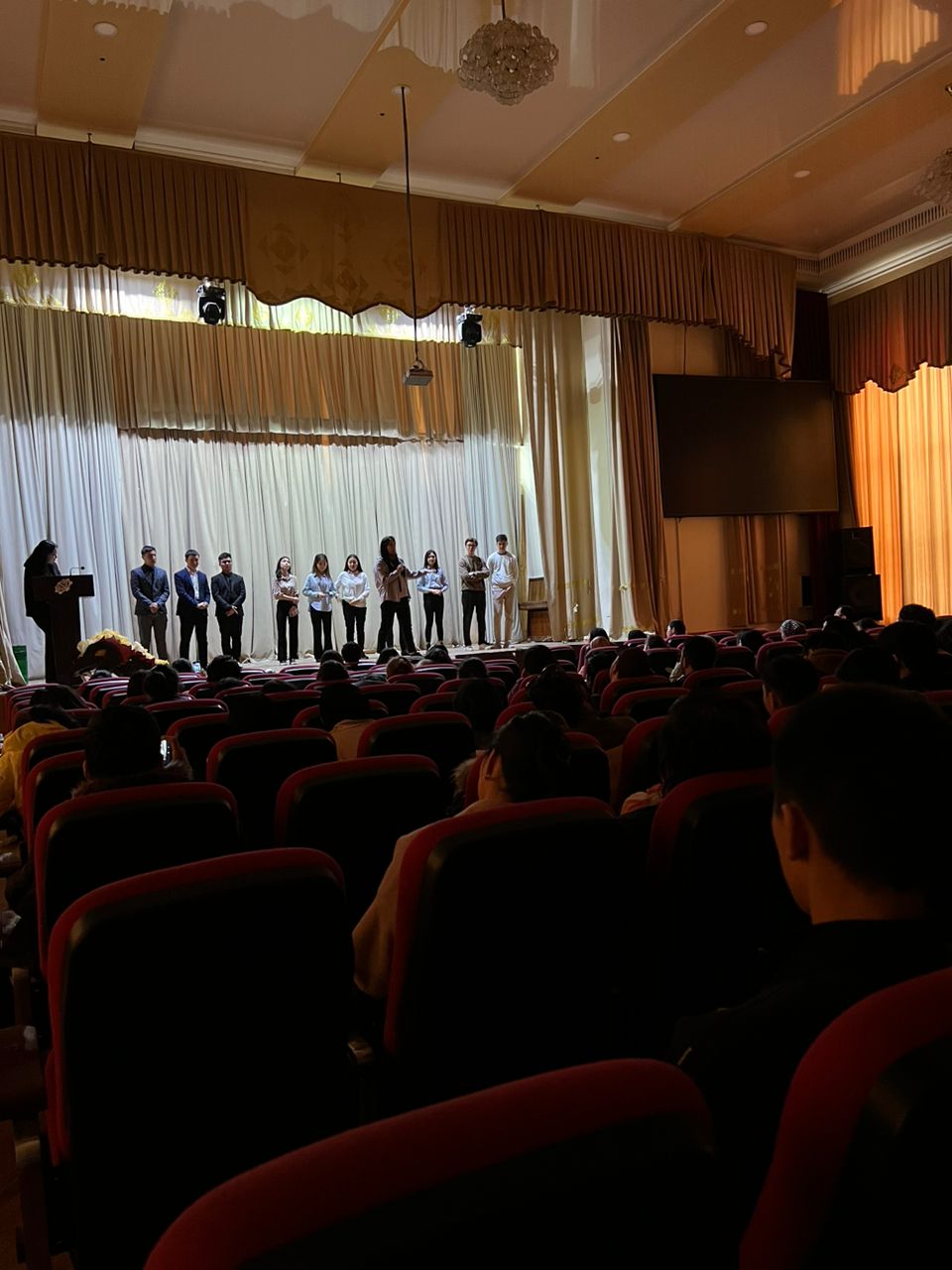 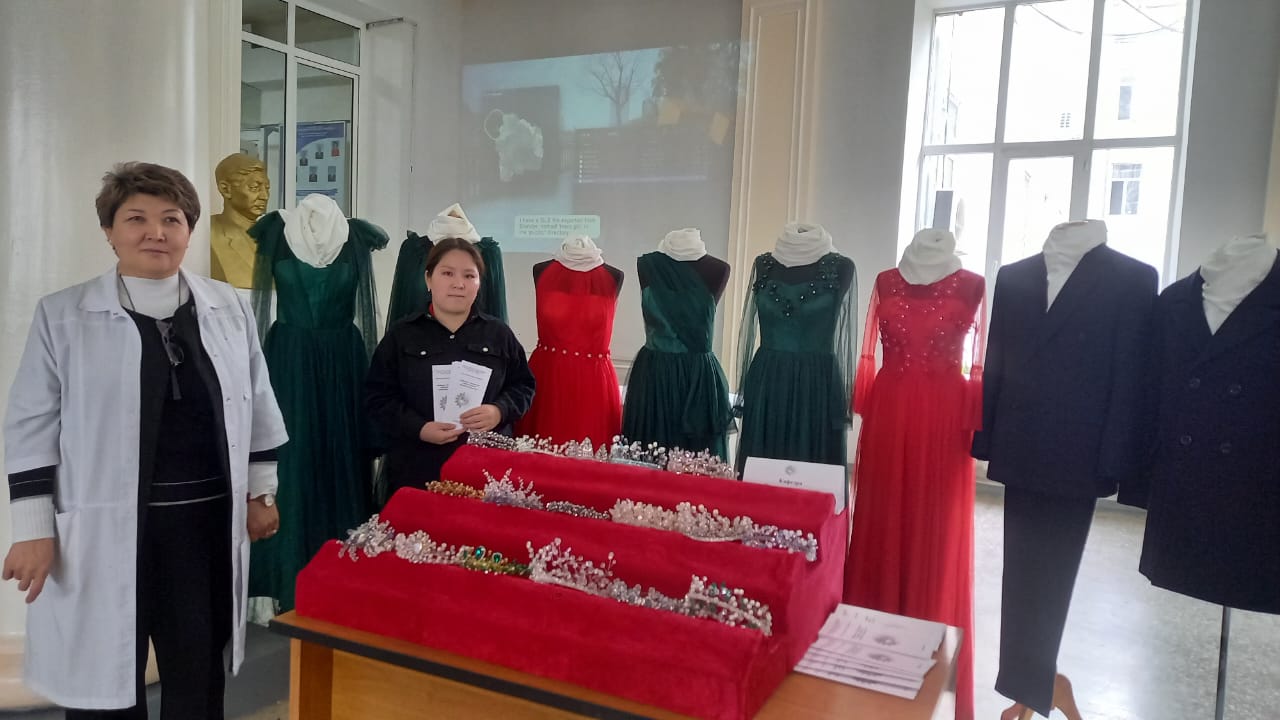 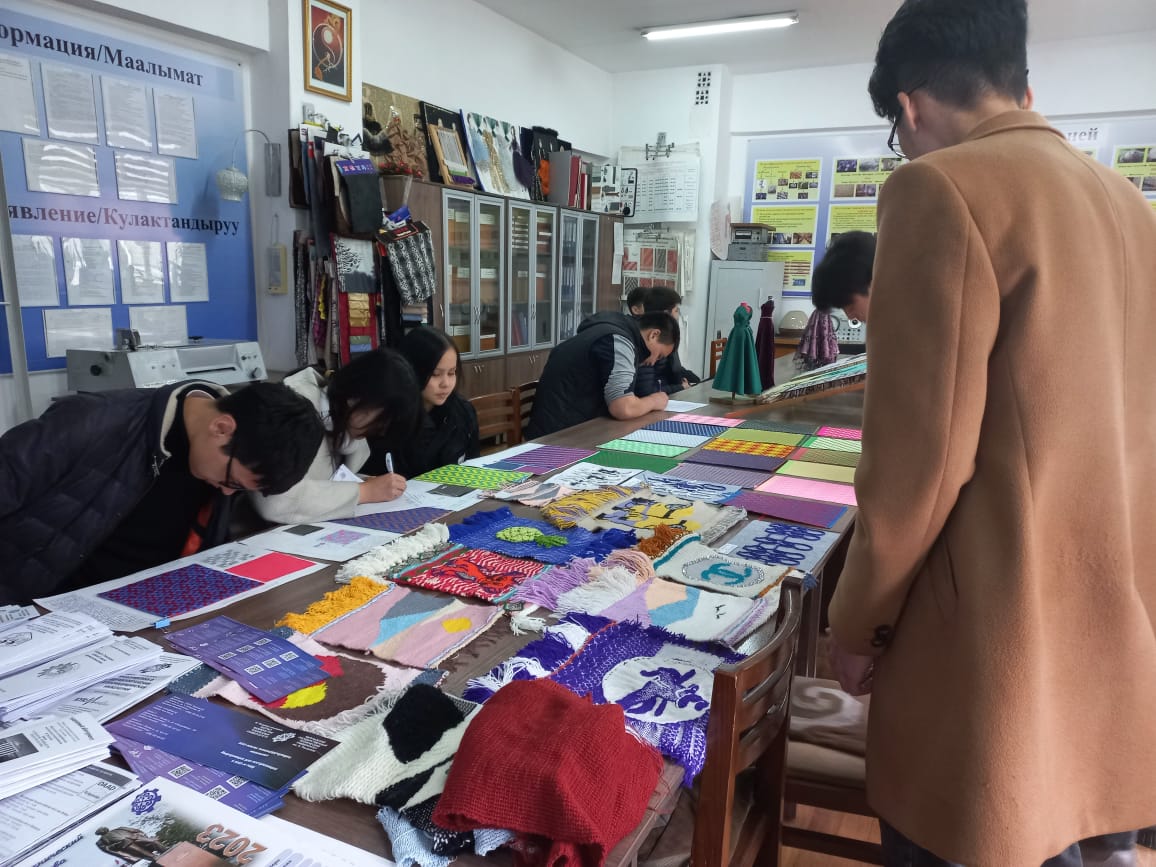 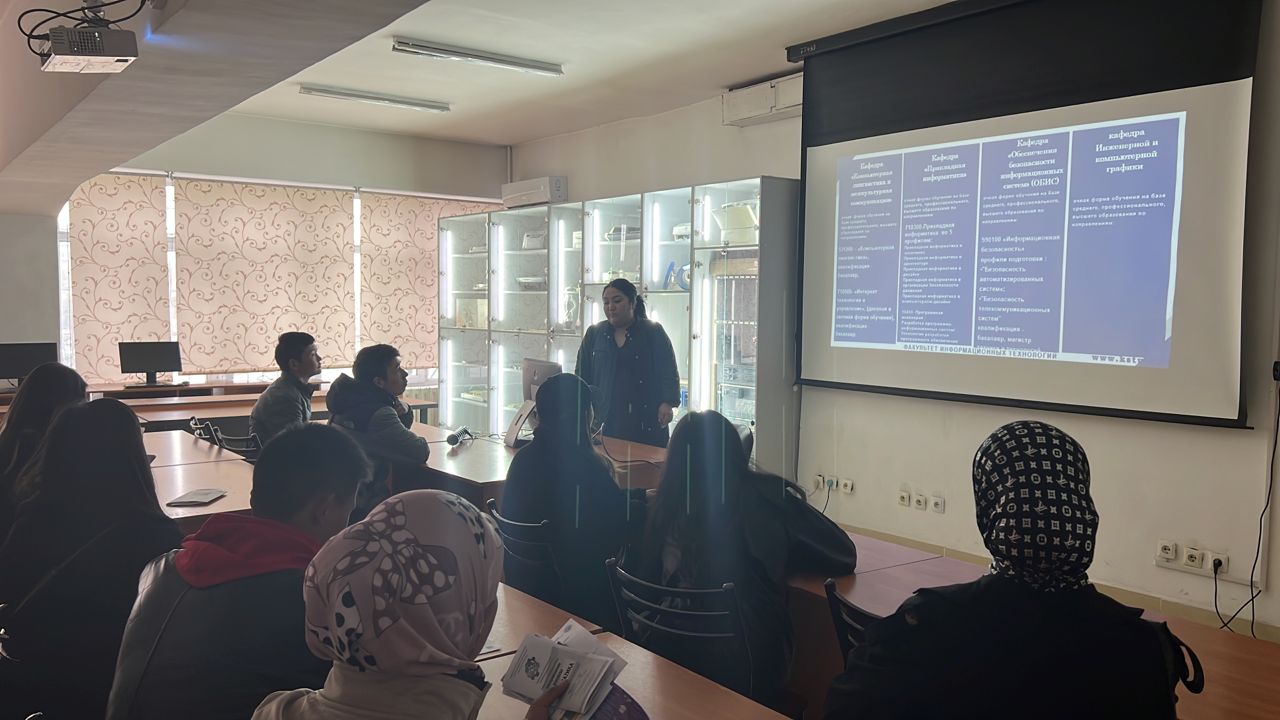 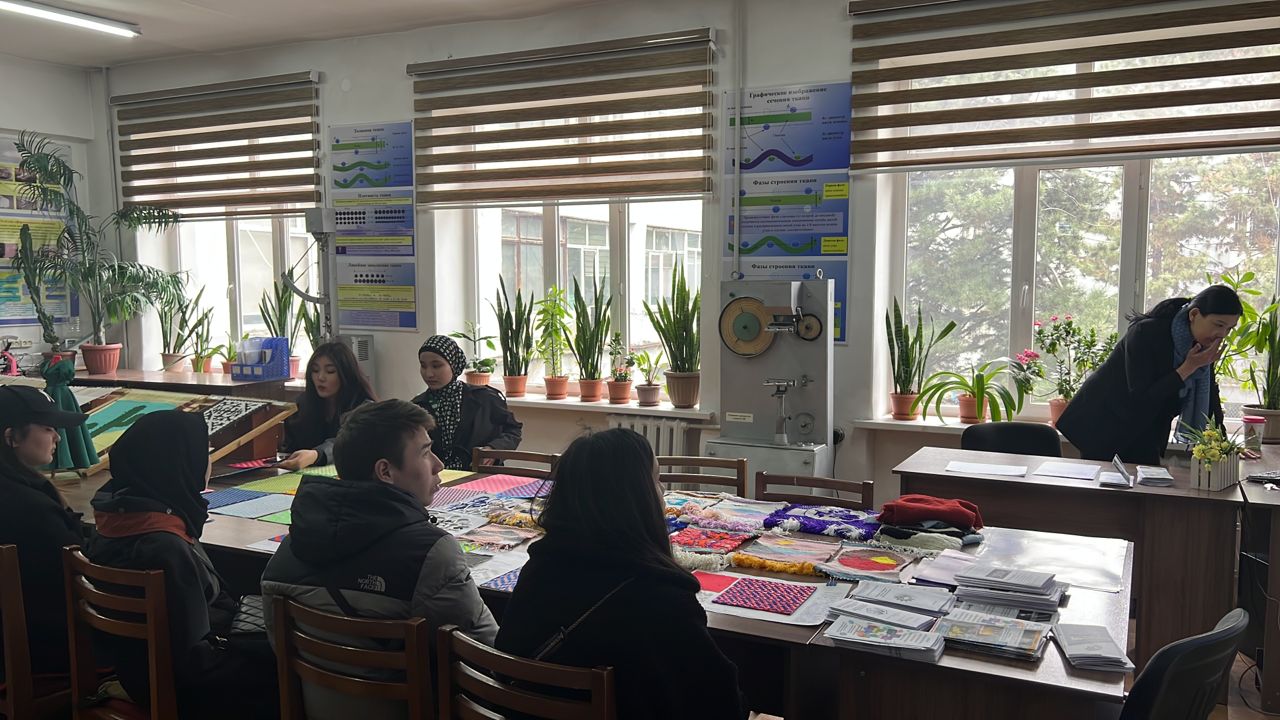 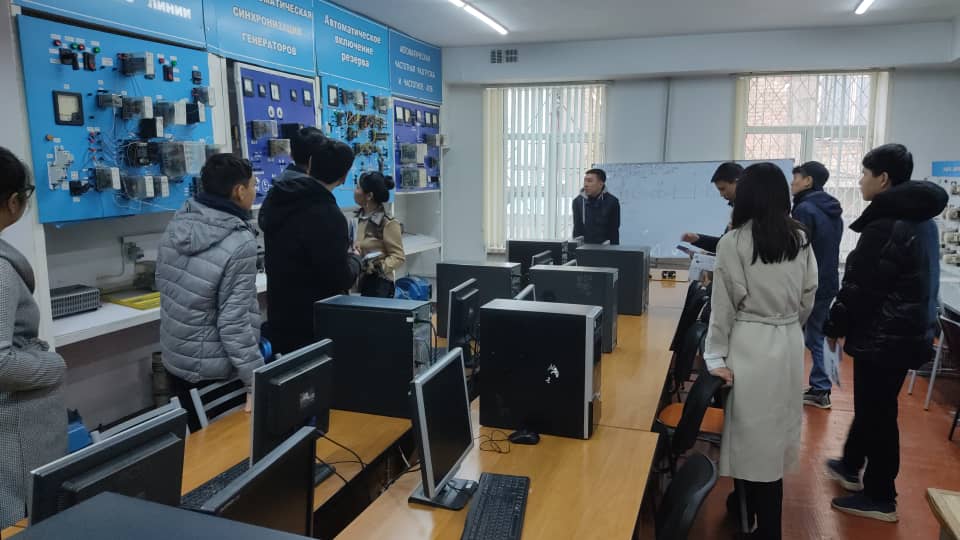 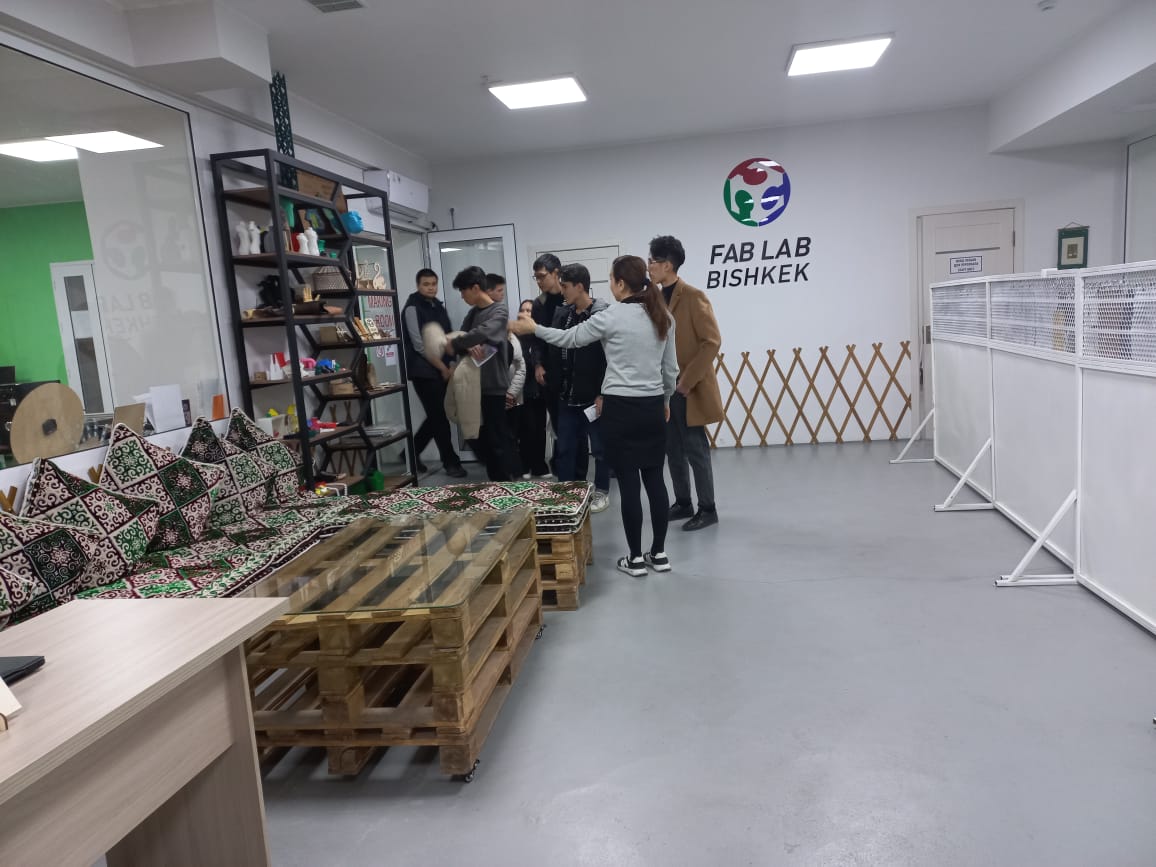 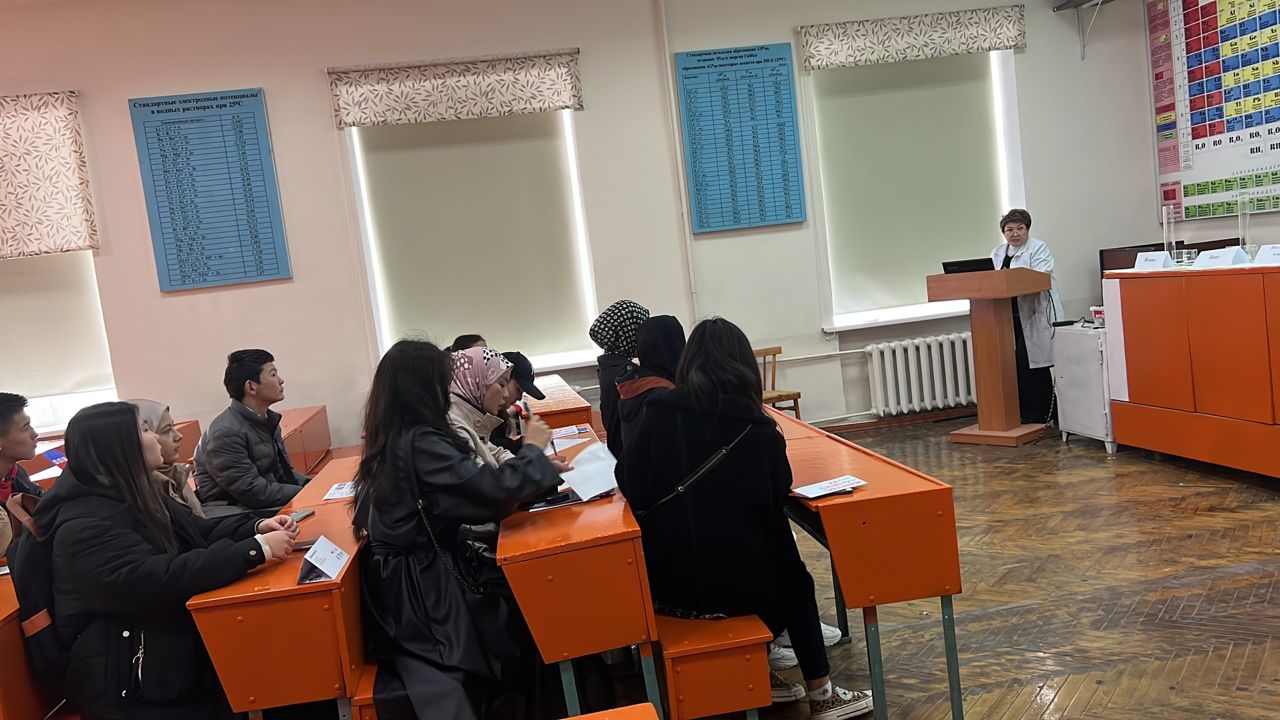 